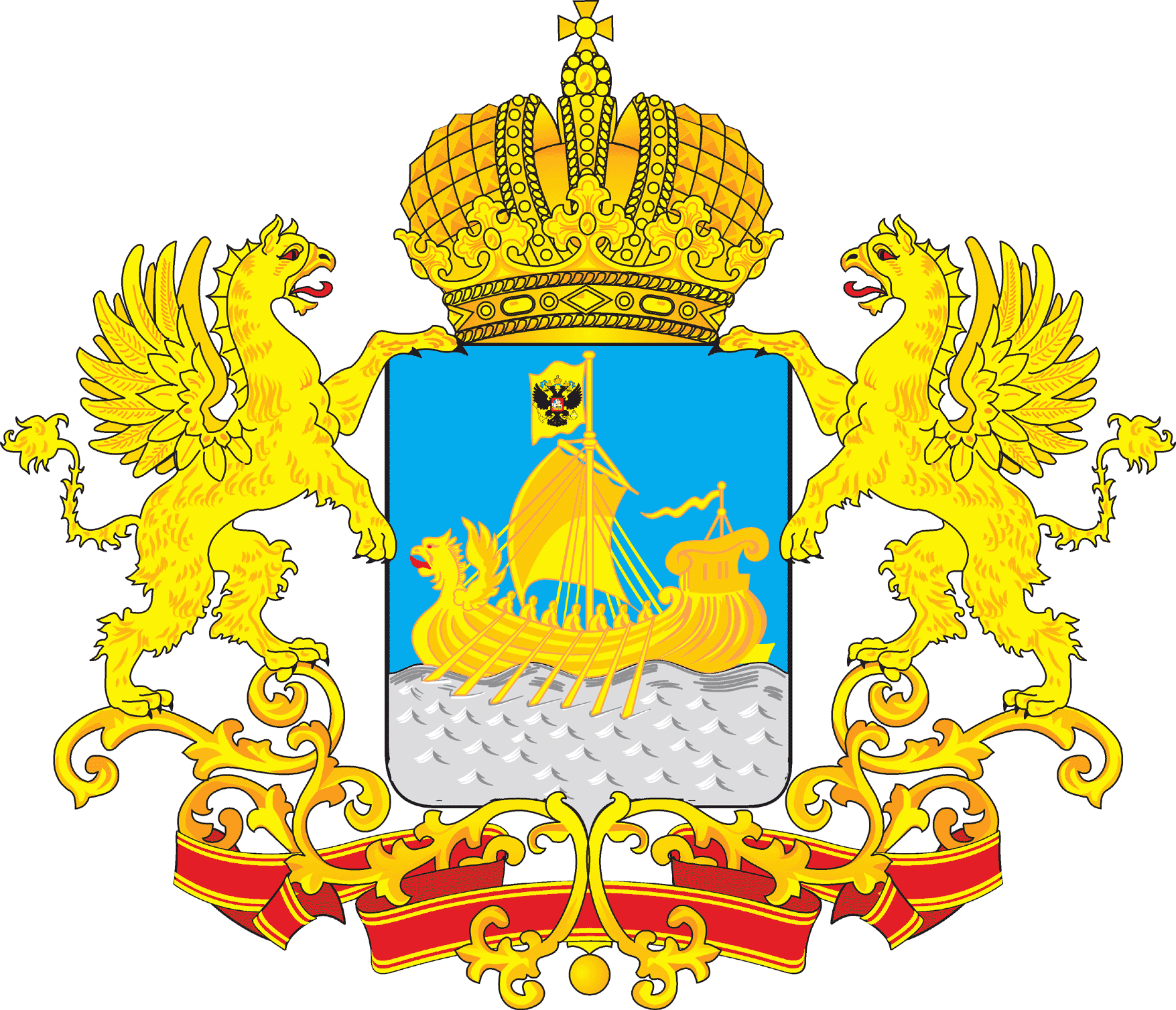 от «22» сентября 2017 года				                      № 17 /167Об утверждении административного регламента исполнения департаментом государственного регулирования цен и тарифов Костромской области государственной функции по осуществлению систематического наблюдения за исполнением обязательных требований, анализа и прогнозирования состояния исполнения обязательных требований при осуществлении деятельности в области регулирования тарифовВ соответствии с Федеральными законами от 17 августа 1995 года № 147-ФЗ «О естественных монополиях»; от 24 июня 1998 года № 89-ФЗ «Об отходах производства и потребления»; от 26 марта 2003 года № 35-ФЗ «Об электроэнергетике»; от 27 июля 2010 года № 190-ФЗ «О теплоснабжении», от 7 декабря 2011 года № 416-ФЗ «О водоснабжении и водоотведении», постановлениями Правительства Российской Федерации от 21 января 2004 года № 24 «Об утверждении стандартов раскрытия информации субъектами оптового и розничных рынков электрической энергии», от 28 сентября 2010 года № 764 «Об утверждении Правил осуществления контроля за соблюдением субъектами естественных монополий стандартов раскрытия информации», 
от 29 октября 2010 года № 872 «О стандартах раскрытия информации субъектами естественных монополий, оказывающими услуги 
по транспортировке газа по трубопроводам», от 17 января 2013 года № 6 «О стандартах раскрытия информации в сфере водоснабжения 
и водоотведения», от 27 июня 2013 года № 543 «О государственном контроле (надзоре) в области регулируемых государством цен (тарифов), 
а также изменении и признании утратившими силу некоторых актов Правительства Российской Федерации», от 21.06.2016 № 564 
«Об утверждении стандартов раскрытия информации в области обращения с твердыми коммунальными отходами», постановлениями  администрации Костромской области от 31 июля 2012 года № 313-а «О департаменте государственного регулирования цен и тарифов Костромской области», 
от 22 октября 2013 года № 426-а «О порядке осуществления регионального государственного контроля (надзора) в области регулируемых государством цен (тарифов) департаментом государственного регулирования цен и тарифов Костромской области на территории Костромской области и о признании утратившим силу постановления администрации Костромской области от 28.12.2011 № 541-а», 
а также в целях предупреждения, выявления и пресечения нарушений законодательства в стандартов раскрытия информации на территории Костромской области,департамент государственного регулирования цен и тарифов Костромской области  ПОСТАНОВЛЯЕТ:Утвердить прилагаемый Административный регламент исполнения департаментом государственного регулирования цен и тарифов Костромской области государственной функции по осуществлению систематического наблюдения за исполнением обязательных требований, анализа и прогнозирования состояния исполнения обязательных требований при осуществлении деятельности в области регулирования тарифов. Признать утратившим силу постановление департамента топливно-энергетического комплекса и тарифной политики Костромской области от 28 июня 2012 № 12/134 «Об административном регламенте по исполнению государственной функции по осуществлению контрольных мероприятий при систематическом наблюдении и анализе информации о соблюдении стандартов раскрытия информации субъектами естественных монополий и организациями коммунального комплекса, тарифы на товары и услуги которых устанавливаются департаментом, а также субъектами оптового и розничных рынков электроэнергии».Контроль за исполнением настоящего постановления возложить на первого заместителя директора департамента государственного регулирования цен и тарифов Костромской области.Настоящее постановление вступает в силу со дня официального опубликования. Директор департамента						И.Ю. СолдатоваПриложениеУТВЕРЖДЕНпостановлением департаментагосударственного регулирования цен и тарифов Костромской областиот «___»____2017 г. № 17/__ Административный регламентисполнения департаментом государственного регулирования цен и тарифов Костромской области государственной функции по осуществлению систематического наблюдения за исполнением обязательных требований, анализа и прогнозирования состояния исполнения обязательных требований при осуществлении деятельности в области регулирования тарифовГлава 1. Общие положенияАдминистративный регламент по исполнению государственной функции систематического наблюдения за исполнением обязательных требований, анализа и прогнозирования состояния исполнения обязательных требований при осуществлении деятельности в области регулирования тарифов (далее – государственная функция), разработан в целях повышения качества исполнения государственной функции, определяет сроки и последовательность действий (административных процедур) при осуществлении полномочий по систематическому наблюдению за исполнением обязательных требований, анализу и прогнозированию состояния исполнения обязательных требований при осуществлении деятельности в области регулирования тарифов (далее – систематическое наблюдение и анализ).Государственную функцию исполняет департамент государственного регулирования цен и тарифов Костромской области (далее – департамент ГРЦ и Т КО, Департамент).Исполнение государственной функции осуществляется в отношении:теплоснабжающих организаций, теплосетевых организаций; операторов по обращению с твердыми коммунальными отходами;регионального оператора по обращению с твердыми коммунальными отходами;организаций, осуществляющих водоснабжение 
и (или) водоотведение;субъектов естественных монополий, оказывающими услуги по транспортировке газа по газораспределительным сетям, расположенным в пределах территории Костромской области;субъектов оптового и розничного рынков электрической энергии (далее - субъекты контроля (надзора), подконтрольные субъекты, субъекты регулирования).Государственная функция осуществляется уполномоченными должностными лицами Департамента посредством наблюдения и изучения раздела «Раскрытая информация по системе ЕИАС» на официальном сайте Департамента в сети «Интернет», официальных сайтов субъектов естественных монополий, оказывающих услуги по транспортировке газа по газораспределительным сетям, расположенным в пределах территории Костромской области, субъектов оптового и розничного рынков электрической энергии и не предполагает взаимодействия с субъектами контроля (надзора), в том числе получения от подконтрольных субъектов документов и информации, за исключением направления субъектам контроля (надзора) предписаний об устранении выявленных нарушений в части соблюдения стандартов раскрытия информации (далее – предписание), контроля за выполнением выданных предписаний и производства по делу об административном правонарушении по основаниям и в порядке, установленным законодательством Российской Федерации.При исполнении государственной функции департамент 
ГРЦ и Т КО взаимодействие с иными органами и организациями не осуществляет.Исполнение государственной функции осуществляется в соответствии со следующими нормативными правовыми актами:Конституцией Российской Федерации («Российская газета»,
№ 7, 21.01.2009; «Собрание законодательства Российской Федерации», 26.01.2009, № 4, ст. 445; «Парламентская газета», № 4, 23-29.01.2009);Кодексом Российской Федерации об административных правонарушениях от 30 декабря 2001 года № 195-ФЗ («Российская газета», № 256, 31.12.2001; «Парламентская газета», № 2-5, 05.01.2002; «Собрание законодательства Российской Федерации», 07.01.2002, № 1 (ч. 1), ст. 1);Федеральным законом от 17 августа 1995 года № 147-ФЗ
«О естественных монополиях» («Собрание законодательства Российской Федерации», 21.08.1995, № 34, ст. 3426; «Российская газета», № 164, 24.08.1995);Федеральным законом от 24 июня 1998 года № 89-ФЗ 
«Об отходах производства и потребления» («Российская газета», № 121, 30.06.1998; «Собрание законодательства Российской Федерации», № 26, 29.06.1998, ст. 3009);Федеральным законом от 31 марта 1999 года № 69-ФЗ
«О газоснабжении в Российской Федерации» («Собрание законодательства Российской Федерации», 05.04.1999, № 14, ст. 1667; «Российская газета», № 67, 08.04.1999);Федеральным законом от 6 октября 1999 года № 184-ФЗ «Об общих принципах организации законодательных (представительных) и исполнительных органов государственной власти субъектов Российской Федерации» («Собрание законодательства Российской Федерации», 18.10.1999, № 42, ст. 5005; «Российская газета», № 206, 19.10.1999);Федеральным законом от 26 марта 2003 года № 35-ФЗ
«Об электроэнергетике» («Собрание законодательства Российской Федерации», 31.03.2003, № 13, ст. 1177; «Парламентская газета», № 59, 01.04.2003; «Российская газета», № 60, 01.04.2003);Федеральным законом от 26 декабря 2008 года № 294-ФЗ «О защите прав юридических лиц и индивидуальных предпринимателей при осуществлении государственного контроля (надзора) и муниципального контроля» («Российская газета», № 266, 30.12.2008; «Собрание законодательства Российской Федерации», 29.12.2008, № 52 (ч. 1), ст. 6249; «Парламентская газета», № 90, 31.12.2008) (далее – Федеральный закон № 294-ФЗ);Федеральным законом от 9 февраля 2009 года № 8-ФЗ «Об обеспечении доступа к информации о деятельности государственных органов и органов местного самоуправления» («Парламентская газета», № 8, 13-19.02.2009; «Российская газета», № 25, 13.02.2009; «Собрание законодательства Российской Федерации», 16.02.2009, № 7, ст. 776);Федеральным законом от 27 июля 2010 года № 190-ФЗ
«О теплоснабжении» («Собрание законодательства Российской Федерации», 02.08.2010, № 3, ст. 4159; «Российская газета», № 168, 30.07.2010);Федеральным законом от 7 декабря 2011 года № 416-ФЗ
«О водоснабжении и водоотведении» («Российская газета», № 278с, 10.12.2011; «Собрание законодательства Российской Федерации», 12.12.2011, № 50, ст. 7358; «Парламентская газета», № 55-56, 
16-22.12.2011);постановлением Правительства Российской Федерации 
от 21 января 2004 года № 24 «Об утверждении стандартов раскрытия информации субъектами оптового и розничных рынков электрической энергии» («Собрание законодательства Российской Федерации», 26.01.2004, № 4, ст. 282; «Российская газета», № 16, 30.01.2004);постановлением Правительства Российской Федерации от 10 декабря 2008 года № 950 «Об участии органов исполнительной власти субъектов Российской Федерации в области государственного регулирования тарифов в осуществлении государственного регулирования и контроля деятельности субъектов естественных монополий и о пределах такого регулирования и контроля» («Российская газета», № 263, 25.12.2008);постановлением Правительства Российской Федерации 
от 28 сентября 2010 года № 764 «Об утверждении Правил осуществления контроля за соблюдением субъектами естественных монополий стандартов раскрытия информации» («Собрание законодательства Российской Федерации», 04.10.2010, № 40, ст. 5090; «Российская Бизнес-газета», № 41, 02.11.2010);постановлением Правительства Российской Федерации 
от 29 октября 2010 года № 872 «О стандартах раскрытия информации субъектами естественных монополий, оказывающими услуги 
по транспортировке газа по трубопроводам» («Собрание законодательства Российской Федерации», 08.11.2010, № 45, ст. 5855; «Российская Бизнес-газета», № 45, 30.11.2010);постановлением Правительства Российской Федерации от 24 октября 2011 года № 861 «О федеральных государственных информационных системах, обеспечивающих предоставление в электронной форме государственных и муниципальных услуг (осуществление функций)» («Собрание законодательства Российской Федерации», 2011, № 44, ст. 6274; № 49 (часть V), ст. 7284);постановлением Правительства Российской Федерации 
от 17 января 2013 года № 6 «О стандартах раскрытия информации в сфере водоснабжения и водоотведения» («Собрание законодательства Российской Федерации», 21.01.2013, № 3, ст. 205; «Российская газета», № 12, 23.01.2013);постановлением Правительства Российской Федерации 
от 27 июня 2013 года № 543 «О государственном контроле (надзоре) 
в области регулируемых государством цен (тарифов), а также изменении и признании утратившими силу некоторых актов Правительства Российской Федерации» (Официальный интернет-портал правовой информации www.pravo.gov.ru, 01.07.2013; «Собрание законодательства Российской Федерации», 08.07.2013, № 27, ст. 3602);постановлением Правительства Российской Федерации 
от 5 июля 2013 года № 570 «О стандартах раскрытия информации теплоснабжающими организациями, теплосетевыми организациями 
и органами регулирования» (Официальный интернет-портал правовой информации www.pravo.gov.ru, 10.07.2013; «Собрание законодательства Российской Федерации», 15.07.2013, № 28, ст. 3835);постановлением Правительства Российской Федерации 
от 21 июня 2016 года № 564 «Об утверждении стандартов раскрытия информации в области обращения с твердыми коммунальными отходами» (Официальный интернет-портал правовой информации www.pravo.gov.ru, 24.06.2016, «Собрание законодательства Российской Федерации», 27.06.2016, № 26 (Часть II), ст. 4068);приказом ФСТ России от 15 мая 2013 № 129 «Об утверждении форм предоставления информации, подлежащей раскрытию, организациями, осуществляющими горячее водоснабжение, холодное водоснабжение и водоотведение, и органами регулирования тарифов, 
а также Правил заполнения таких форм» («Российская газета», № 142, 03.07.2013);приказом ФСТ России от 20 февраля 2014 года № 201-э 
«Об утверждении форм отчета о проведении систематического наблюдения и анализа за соблюдением стандартов раскрытия информации и отчета о проведении систематического наблюдения и анализа 
за использованием инвестиционных ресурсов, включенных 
в регулируемые государством цены (тарифы) в сфере электроэнергетики 
и в сфере теплоснабжения» («Российская газета», № 124, 04.06.2014);постановлением губернатора Костромской области от 31 июля 2012 года № 169 «О переименовании департамента топливно-энергетического комплекса и тарифной политики Костромской области» («СП - нормативные документы», № 31, 10.08.2012);постановлением администрации Костромской области 
от 31 июля 2012 года № 313-а «О департаменте государственного регулирования цен и тарифов Костромской области» («СП - нормативные документы», № 31, 10.08.2012);постановлением администрации Костромской области 
от 22 октября 2013 года № 425-а «Об уполномоченном исполнительном органе государственной власти Костромской области и о внесении изменений в постановление администрации Костромской области 
от 09.12.2011 № 485-а» («СП - нормативные документы», № 44, 01.11.2013);постановлением администрации Костромской области 
от 22 октября 2013 года № 426-а «О порядке осуществления регионального государственного контроля (надзора) в области регулируемых государством цен (тарифов) департаментом государственного регулирования цен и тарифов Костромской области на территории Костромской области и о признании утратившим силу постановления администрации Костромской области от 28.12.2011 № 541-а» 
(«СП - нормативные документы», № 44, 01.11.2013);постановлением Департамента государственного регулирования цен и тарифов Костромской области от 26.01.2015 № 15/06 «Об утверждении порядка опубликования информации, подлежащей раскрытию на официальном сайте в сети Интернет департамента государственного регулирования цен и тарифов Костромской области» («Портал правовой информации Костромской области» (www.adm44.ru), 26.01.2015).Предметом государственного контроля (надзора) является соблюдение субъектами контроля (надзора) обязательных требований в области государственного регулирования цен (тарифов) в части соблюдения стандартов раскрытия информации.Региональный контроль (надзор) осуществляется в отношении:1) факта раскрытия информации;2) источника опубликования информации, избранного субъектом регулирования;3) сроков и периодичности раскрытия информации;4) полноты раскрытия информации;5) порядка уведомления органа по контролю об источниках опубликования информации;6) форм предоставления информации и соблюдения правил заполнения этих форм;7) достоверности раскрытой информации;8) порядка раскрытия информации по письменным запросам потребителей товаров и услуг юридических лиц и индивидуальных предпринимателей, в том числе регистрации письменных запросов, своевременности и полноты их рассмотрения, а также уведомления о результатах их рассмотрения.Права и обязанности должностных лиц при осуществлении регионального государственного контроля (надзора)Должностные лица Департамента при осуществлении государственного контроля имеют право:знакомиться с документами субъектов контроля (надзора), связанными с целями, задачами и предметом контрольных мероприятий по систематическому наблюдению и анализу, размещенными в разделе «Раскрытая информация по системе ЕИАС» на официальном сайте Департамента в сети «Интернет»;составлять акт по результатам систематического наблюдения и анализа в отношении субъекта контроля (надзора);составлять предписание, акт о невыполнении предписания;контролировать выполнение предписания;составлять в соответствии с законодательством протокол об административном правонарушении;Должностные лица Департамента при осуществлении государственного контроля (надзора) обязаны:своевременно и в полной мере исполнять предоставленные в соответствии с законодательством Российской Федерации полномочия по систематическому наблюдению и анализу соблюдения субъектами контроля (надзора) обязательных требований в части стандартов раскрытия информации;соблюдать законодательство Российской Федерации, права и законные интересы субъектов контроля (надзора), в отношении которых проводятся контрольные мероприятия;проводить контрольные мероприятия по систематическому наблюдению и анализу на основании приказа департамента об утверждении графика систематического наблюдения и анализа за соблюдением субъектами контроля (надзора) стандартов раскрытия информации;не препятствовать руководителю, иному должностному лицу или уполномоченному представителю субъекта контроля (надзора) присутствовать при проведении контрольных мероприятий и давать разъяснения по вопросам, относящимся к предмету контроля (надзора);размещать сводный отчет об осуществлении контроля за соблюдением субъектами контроля (надзора) стандартов раскрытия информации в форме систематического наблюдения и анализа на официальном сайте Департамента в сети «Интернет»;не допускать необоснованного ограничения прав и законных интересов граждан, юридических лиц, индивидуальных предпринимателей;доказывать обоснованность своих действий при обжаловании субъектами контроля (надзора) в порядке, установленном законодательством Российской Федерации;соблюдать сроки проведения контрольных мероприятий систематического наблюдения и анализа, установленные приказом Департамента об утверждении графика систематического наблюдения и анализа за соблюдением субъектами контроля (надзора) стандартов раскрытия информации и настоящим Административным регламентом;знакомить субъектов контроля с положениями настоящего Административного регламента посредством его размещения на сайте Департамента в сети «Интернет».При проведении контрольных мероприятий должностные лица Департамента не вправе:проверять выполнение обязательных требований если такие требования не относятся к полномочиям Департамента;проверять выполнение требований, установленных нормативными правовыми актами органов исполнительной власти СССР и РСФСР и не соответствующих законодательству Российской Федерации;проверять выполнение обязательных требований, не опубликованных в установленном законодательством Российской Федерации порядке;превышать установленные сроки проведения контрольных мероприятий;осуществлять выдачу субъектам контроля предписаний или предложений о проведении за их счет мероприятий по контролю;распространять информации, полученной в результате проведения контрольных мероприятий и составляющей государственную, коммерческую, служебную, иную охраняемую законом тайну, за исключением случаев, предусмотренных законодательством Российской Федерации.Права и обязанности лиц, в отношении которых осуществляются мероприятия по региональному государственному контролю (надзору)Лица, в отношении которых осуществляются мероприятия по контролю, имеют право:давать пояснения и представлять подтверждающие документы по вопросам, относящимся к предмету контрольных мероприятий по систематическому наблюдению и анализу;получать от Департамента, его должностных лиц информацию, которая относится к предмету контрольных мероприятий по систематическому наблюдению и анализу и предоставление которой предусмотрено действующим законодательством и настоящим Административным регламентом;знакомиться со сводным отчетом об осуществлении контроля за соблюдением субъектами контроля стандартов раскрытия информации в форме систематического наблюдения и анализа, размещенном на официальном сайте департамента в сети «Интернет»;запрашивать в Департаменте сведения об исполнении государственной функции (сроки и порядок проведения контрольных мероприятий по систематическому наблюдению и анализу);обжаловать действия (бездействие) должностных лиц Департамента, повлекшие за собой нарушение прав субъекта контроля при проведении контрольных мероприятий, в административном и (или) судебном порядке в соответствии с законодательством Российской Федерации.Результатом исполнения государственной функции является установление факта соблюдения (несоблюдения) субъектами контроля стандартов раскрытия информации, предупреждение, выявление и пресечение нарушений требований законодательства в области соблюдения стандартов раскрытия информации и принятие предусмотренных законодательством Российской Федерации мер по пресечению и (или) устранению последствий выявленных нарушений.По результатам исполнения государственной функции составляются:акт о выявленном факте наличия нарушения действующего законодательства по стандартам раскрытия информации;предписание об устранении выявленных нарушений с указанием сроков их устранения; акт о невыполнении предписания в случаях невыполнения субъектом контроля (надзора) требований об устранении выявленных нарушений в установленный срок;протокол об административном правонарушении в случаях наличия в действиях субъекта контроля (надзора) или должностного лица субъекта контроля (надзора) состава административного правонарушения, предусмотренного законодательством Российской Федерации об административных правонарушениях;сводный отчет о результатах систематического наблюдения и анализа информации.Глава 2. Требования к порядку исполнения государственной функцииИнформирование по вопросам исполнения государственной функции осуществляется путем:индивидуального устного и (или) письменного информирования, в том числе с использованием средств телефонной связи в департаменте ГРЦ и Т КО (ул. Свердлова, д. 82а, г. Кострома, 156005, телефон для справок: (4942) 31-52-13, (4942) 31-16-33);размещения в доступных для заинтересованных лиц местах информации на стендах и официальном сайте Департамента в сети «Интернет»;использования федеральной государственной информационной системы «Единый портал государственных и муниципальных услуг (функций)».Часы работы департамента ГРЦ и Т КО: понедельник – пятница с 9.00 ч. до 18.00 ч., обеденный перерыв с 13.00 ч. до 14.00 ч.В предпраздничные дни продолжительность времени работы сокращается на 1 час.При обращении заинтересованных лиц субъектов контроля по их просьбе должностные лица Департамента обязаны представить следующую информацию об исполнении государственной функции:сведения о местонахождении, контактном телефоне, адресе электронной почты и адресе официального сайта, графике работы департамента;сведения о наличии мероприятия по контролю в графике систематического наблюдения и анализа;сведения о мерах, принятых по результатам контрольных мероприятий, и порядке их обжалования;информацию об обязанностях должностных лиц и ограничениях при проведении контрольных мероприятий;информацию о правах и обязанностях субъектов контроля при проведении контрольных мероприятий;информацию о сроках и основаниях проведения контрольных мероприятий;порядок организации проведения контрольных мероприятий;порядок оформления результатов контрольных мероприятий.Департамент осуществляет публичное информирование об исполнении государственной функции посредством размещения информации на официальном сайте департамента и на информационных стендах, расположенных в помещениях здания департамента ГРЦ и Т КО.На информационных стендах, расположенных в помещениях здания департамента, размещается следующая информация:Федеральный закон от 26.12.2008 № 294-ФЗ;настоящий Административный регламент.На официальном сайте Департамента размещается следующая информация: настоящий Административный регламент;приказ директора (первого заместителя директора) Департамента об утверждении графика систематического наблюдения и анализа информации за соблюдением субъектами контроля (надзора) стандартов раскрытия информации;сводный отчет об осуществлении контроля за соблюдением субъектами контроля (надзора) стандартов раскрытия информации в форме систематического наблюдения и анализа.Государственная функция исполняется бесплатно.Общий срок исполнения государственной функции – срок, указанный в приказе директора (первого заместителя директора) Департамента об утверждении графика систематического наблюдения и анализа.Систематическое наблюдение и анализ осуществляются в течение календарного года. Государственная функция не исполняется в случае установления факта проведения контрольных мероприятий соблюдения одних и тех же обязательных требований законодательства в области соблюдения стандартов раскрытия информации субъектами контроля (надзора) в отношении одного субъекта контроля другими органами государственного контроля (надзора).Глава 3. Состав, последовательность и сроки выполнения административных процедур, требования к порядку их выполнения, в том числе особенности выполнения административных процедур в электронной формеИсполнение государственной функции включает в себя следующие административные процедуры:подготовка приказа директора (первого заместителя директора) Департамента об утверждении графика систематического наблюдения и анализа о соблюдении субъектами контроля (надзора) стандартов раскрытия информации;осуществление контрольных мероприятий по систематическому наблюдению и анализу о соблюдении подконтрольными субъектами стандартов раскрытия информации;оформление результатов контрольных мероприятий;подготовка сводного отчета о проведении систематического наблюдения и анализа информации.Блок-схема исполнения государственной функции приведена в приложении № 1 к настоящему Административному регламенту.Подготовка приказа об утверждении графика систематического наблюдения и анализа информации о соблюдении субъектами контроля стандартов раскрытия информацииОснованием для подготовки приказа об утверждении графика систематического наблюдения и анализа информации за соблюдением субъектами контроля (надзора) стандартов раскрытия информации является наступление плановой даты проведения контрольных мероприятий  – 20 января текущего года.Должностным лицом, ответственным за подготовку приказа об утверждении графика систематического наблюдения и анализа 
за соблюдением субъектами контроля (надзора) стандартов раскрытия информации является начальник отдела финансов, проверок и контроля Департамента. Проект приказа включает в себя перечень субъектов контроля (надзора), подлежащих систематическому наблюдению и анализу соблюдения стандартов раскрытия информации (далее – перечень субъектов контроля (надзора)), и график систематического наблюдения и анализа за соблюдением субъектами контроля (надзора) стандартов раскрытия информации (далее – график систематического наблюдения и анализа). Перечень субъектов контроля (надзора) формируется на основании реестра организаций, осуществляющих регулируемые виды деятельности. Перечень субъектов контроля (надзора) может корректироваться в связи с:поступлением обращений от граждан, юридических лиц и индивидуальных предпринимателей, информации от органов государственной власти (их должностных лиц), органов местного самоуправления и средств массовой информации о нарушении субъектом контроля (надзора) обязательных требований;принятием тарифных решений в течение года.Проект приказа директора (первого заместителя директора) Департамента об утверждении графика систематического наблюдения и анализа за соблюдением субъектами контроля стандартов раскрытия информации подлежит согласованию с:начальником юридического отдела Департамента;первым заместителем директора Департамента.Срок подготовки проекта приказа об утверждении графика систематического наблюдения и анализа информации за соблюдением субъектами контроля (надзора) стандартов раскрытия информации специалистами отдела финансов, проверок и контроля – 10 рабочих дней.Результатом административной процедуры является утверждение согласованного проекта приказа об утверждении графика систематического наблюдения и анализа за соблюдением субъектами контроля (надзора) стандартов раскрытия информации директором (первым заместителем директора) Департамента. Приказ об утверждении графика систематического наблюдения и анализа за соблюдением субъектами контроля (надзора) стандартов раскрытия информации размещается на официальном сайте Департамента в сети «Интернет» в течение 3 рабочих дней со дня его подписания.Проведение контрольных мероприятий по систематическому наблюдению и анализу о соблюдении подконтрольными субъектами стандартов раскрытия информации и оформление их результатовОснованием для начала проведения контрольных мероприятий по систематическому наблюдению и анализу о соблюдении подконтрольными субъектами стандартов раскрытия информации является приказ директора (первого заместителя директора) Департамента об утверждении графика систематического наблюдения и анализа за соблюдением субъектами контроля (надзора) стандартов раскрытия информации.Должностным лицом, ответственным за систематическое наблюдение и анализ (далее – уполномоченное должностное лицо), является должностное лицо, указанное в приказе об утверждении графика систематического наблюдения и анализа за соблюдением субъектами контроля (надзора) стандартов раскрытия информации.Систематическое наблюдение и анализ осуществляется посредством наблюдения и изучения уполномоченным должностным лицом раздела «Раскрытая информация по системе ЕИАС» на официальном сайте Департамента в сети «Интернет», официальных сайтов субъектов естественных монополий, оказывающими услуги по транспортировке газа по газораспределительным сетям, расположенным в пределах территории Костромской области, субъектов оптового и розничного рынков электрической энергии.По результатам систематического наблюдения и анализа в отношении субъекта контроля (надзора) уполномоченным должностным лицом составляется акт о наличии или отсутствии выявленных нарушений обязательных требований в части стандартов раскрытия информации по форме согласно приложению № 2 к настоящему Административному регламенту.Результатом административной процедуры является составление акта о наличии или отсутствии выявленных нарушений обязательных требований в части стандартов раскрытия информации субъектом контроля (надзора).Максимальный срок административной процедуры – 5 рабочих дней. Принятие мер в отношении фактов нарушений, выявленныхпри проведении систематического наблюдения и анализаВ случае выявления допущенных субъектом контроля (надзора) нарушений стандартов раскрытия информации уполномоченным должностным лицом Департамента оформляется предписание по форме согласно приложению № 3 к настоящему Административному регламенту с указанием сроков устранения выявленных нарушений. Предписание оформляется одновременно с актом о наличии выявленных нарушений обязательных требований в части стандартов раскрытия информации в двух экземплярах, один из которых вручается представителю субъекта контроля (надзора) под роспись или направляется в адрес субъекта контроля заказным письмом с уведомлением о вручении или иным доступным способом, обеспечивающим контроль его получения, другой - приобщается к материалам дела.Уполномоченное должностное лицо отслеживает выполнение предписания субъектом контроля (надзора). В случае если нарушения, указанные в предписании, не были устранены, либо устранены частично, уполномоченное должностное лицо, в срок не более 3 рабочих дней со дня истечения срока, установленного 
в предписании, составляет акт о невыполнении предписания 
(приложение № 4 к настоящему Административному регламенту) 
и уведомление о назначении времени и места составления протокола 
об административном правонарушении (приложения № 5 к настоящему Административному регламенту).Уполномоченное должностное лицо незамедлительно направляет акт о невыполнении предписания и уведомление о назначении времени и места составления протокола об административном правонарушении в адрес субъекта контроля (надзора). Указанные документы должны быть вручены представителю субъекта контроля лично под роспись либо заказным письмом с уведомлением о вручении или иным доступным способом, обеспечивающим контроль его получения.Уполномоченное должностное лицо в день, указанный в уведомлении о назначении времени и места составления протокола 
об административном правонарушении, составляет протокол 
об административном правонарушении.Протокол об административном правонарушении подписывается должностным лицом, его составившим, физическим лицом или законным представителем юридического лица, в отношении которых возбуждено дело об административном правонарушении. В случае отказа указанных лиц от подписания протокола в нем делается соответствующая запись.В случае неявки лица, в отношении которого ведется производство по делу об административном правонарушении, 
если оно извещено в установленном порядке, уполномоченное должностное лицо решает вопрос о составлении протокола 
об административном правонарушении в его отсутствие 
либо об отложении составления протокола для обеспечения участия лица, 
в отношении которого ведется производство по делу об административном правонарушении.В случае составления протокола об административном правонарушении в отсутствие лица, в отношении которого ведется производство по делу об административном правонарушении, уполномоченное должностное лицо направляет копию протокола лицу, 
в отношении которого он составлен, в течение 3 дней со дня его составления.Перечень уполномоченных должностных лиц Департамента, имеющих право на составление протоколов об административных правонарушениях в области соблюдения стандартов раскрытия информации утверждается приказом Департамента.Производство по делам об административных правонарушениях осуществляется в порядке, установленном Кодексом Российской Федерации об административных правонарушениях.Результатом административной процедуры принятия мер в отношении фактов нарушений, выявленных при проведении систематического наблюдения и анализа, является направление субъекту контроля (надзора) предписания об устранении нарушений обязательных требований в части стандартов раскрытия информации и составление протокола об административной правонарушении в случае невыполнения субъектом контроля (надзора) выданного предписания.Максимальный срок исполнения административной процедуры принятия предусмотренных законодательством Российской Федерации мер по пресечению и (или) устранению последствий нарушений, выявленных при проведении систематического наблюдения и анализа, без учета срока на выполнение субъектом контроля (надзора) предписания и рассмотрение дела об административном правонарушении - не более 12 рабочих дней со дня составления акта о наличии или отсутствии выявленных нарушений обязательных требований в части стандартов раскрытия информации.Подготовка сводного отчета о проведении систематического наблюдения и анализа информацииОснованием для подготовки сводного отчета об осуществлении контроля за соблюдением субъектами контроля (надзора) стандартов раскрытия информации (далее – сводный отчет) является окончание контрольных мероприятий в форме систематического наблюдения 
и анализа в отношении всех субъектов контроля (надзора), указанных 
в графике систематического наблюдения и анализа. Сводный отчет об осуществлении контроля за соблюдением субъектами контроля (надзора) стандартов раскрытия информации оформляется по форме, утвержденной приказом ФСТ России 
от 20 февраля 2014 года № 201-э.  Срок подготовки сводного отчета о результатах систематического наблюдения и анализа – 14 рабочих дней со дня исполнения графика систематического наблюдения и анализа информации за соблюдением субъектами контроля (надзора) стандартов раскрытия информации. Сводный отчет составляется специалистами отдела финансов, проверок и контроля Департамента.Подготовленный сводный отчет подлежит согласованию с:начальником отдела проверок и контроля Департамента; начальником юридического отдела Департамента;первым заместителем директора Департамента.Результатом административной процедуры является подписанный директором Департамента сводный отчет.Сводный отчет о проведении систематического наблюдения 
и анализа размещается на официальном сайте Департамента в сети «Интернет» в течение 3 рабочих дней со дня его подписания.Глава 4. Порядок и формы контроля за исполнением государственной функцииТекущий контроль соблюдения и исполнения уполномоченными должностными лицами Департамента положений настоящего административного регламента и иных нормативных правовых актов, устанавливающих требования к исполнению государственной функции (далее – текущий контроль), осуществляется директором (первым заместителем директора) Департамента.Текущий контроль осуществляется путем проведения проверок с целью выявления и устранения нарушений прав заинтересованных лиц, рассмотрения, подготовки ответов на обращения заинтересованных лиц.Проверки могут быть плановыми - осуществляться 
на основании ежегодных планов - и внеплановыми. При проведении проверки могут рассматриваться все вопросы, связанные с исполнением государственной функции - комплексные проверки, или отдельные вопросы - тематические проверки. Контроль за полнотой и качеством исполнения государственной функции включает в себя:- проведение служебных проверок в случае поступления жалоб на действия (бездействие) уполномоченного должностного лица 
при исполнении государственной функции;- выявление и устранение нарушений прав граждан, юридических лиц, индивидуальных предпринимателей.В целях обеспечения общественного контроля со стороны граждан, их объединений и организаций, в случае, когда служебная проверка проводилась по конкретному обращению, заинтересованное лицо уведомляется о решениях, принятых по результатам проведенной служебной проверки.Для проведения проверки формируется комиссия, деятельность которой осуществляется в соответствии с планом проведения проверки. Состав комиссии и план проведения проверки утверждаются приказом Департамента. Результаты деятельности комиссии оформляются в виде справки, в которой отмечаются выявленные недостатки и предложения по их устранению. Справка подписывается председателем комиссии.Персональная ответственность должностных лиц Департамента закрепляется в их должностных регламентах в соответствии с требованиями законодательства.Должностные лица Департамента в случае ненадлежащих исполнения государственной функции и (или) исполнения служебных обязанностей, совершения противоправных действий (бездействия) при проведении проверки несут ответственность в соответствии с законодательством Российской Федерации.Департамент ведет учет случаев ненадлежащего исполнения должностными лицами служебных обязанностей, проводит соответствующие служебные проверки и принимает в соответствии с законодательством Российской Федерации меры в отношении таких должностных лиц. О мерах, принятых в отношении виновных в нарушении законодательства Российской Федерации должностных лиц, в течение десяти дней со дня принятия таких мер Департамент обязан сообщить 
в письменной форме субъектам контроля, права и (или) законные интересы которых нарушены.Граждане, их объединения и организации вправе обратиться устно, направить обращение в письменной форме или в форме электронного документа в адрес директора Департамента с просьбой о проведении проверки соблюдения и исполнения нормативных правовых актов Российской Федерации и Костромской области, положений настоящего административного регламента, устанавливающих требования к полноте и качеству исполнения государственной функции, в случае предполагаемого нарушения прав и законных интересов при исполнении государственной функции.Обращение, поступившее в Департамент, рассматривается в течение 30 дней со дня его регистрации. О результатах рассмотрения обращения не позднее дня, следующего за днем принятия решения, дается письменный ответ, который может быть направлен заказным почтовым отправлением по почтовому адресу, указанному в обращении, путем вручения обратившемуся лицу или его уполномоченному представителю лично под расписку или в форме электронного документа на адрес электронной почты обратившегося лица.Глава 5. Порядок досудебного (внесудебного) обжалования решений и действий (бездействия) Департамента, а также должностных лиц, государственных служащихФизические, юридические лица имеют право на обжалование действий (бездействия), решений, принятых Департаментом, его должностными лицами при исполнении государственной функции в досудебном (внесудебном) и судебном порядке. Обжалование действий (бездействия), решений Департамента, должностных лиц Департамента в досудебном (внесудебном) порядке не лишает заинтересованное лицо права на оспаривание указанных решений, действий (бездействия) в судебном порядке.Предметом досудебного (внесудебного) обжалования являются действия (бездействие), решения (за исключением решений, принятых в порядке административного производства), принятые Департаментом либо его должностными лицами при исполнении государственной функции. Заинтересованное лицо вправе обжаловать действия (бездействие) и решения:специалистов Департамента, первого заместителя директора Департамента, заместителя директора Департамента - директору Департамента;директора Департамента - заместителю губернатора Костромской области, координирующего реализацию государственной и выработку региональной тарифной политики.Основанием для начала процедуры досудебного (внесудебного) обжалования является личное устное или письменное обращение заинтересованных лиц с жалобой.Жалоба может быть направлена по почте, через ОГКУ «МФЦ», с использованием сети «Интернет», официального сайта Департамента, федеральной государственной информационной системы «Единый портал государственных и муниципальных услуг (функций)», а также может быть принята при личном приеме заинтересованного лица.Заинтересованное лицо в жалобе в обязательном порядке указывает либо наименование Департамента, либо фамилию, имя, отчество соответствующего должностного лица, либо должность соответствующего лица, а также свои наименование и местонахождение - для юридического лица, фамилию, имя, отчество (последнее - при наличии), почтовый адрес, по которому должны быть направлены ответ, уведомление 
о переадресации обращения, излагает суть предложения, заявления 
или жалобы, ставит личную подпись и дату. В случае необходимости в подтверждение своих доводов заинтересованное лицо прилагает к жалобе документы и материалы либо их копии.Жалоба, поступившая в Департамент в форме электронного документа, подлежит рассмотрению в порядке, установленном настоящей главой. В жалобе заинтересованное лицо в обязательном порядке указывает свои фамилию, имя, отчество (последнее - при наличии), адрес электронной почты, если ответ должен быть направлен в форме электронного документа, и почтовый адрес, если ответ должен быть направлен в письменной форме. Заинтересованное лицо вправе приложить к такой жалобе необходимые документы и материалы в электронной форме либо направить указанные документы и материалы или их копии 
в письменной форме.Жалоба, поступившая в Департамент, рассматривается 
в течение 30 дней со дня ее регистрации.В исключительных случаях (в том числе при принятии решения о проведении проверки), а также в случае направления запроса другим государственным органам, органам местного самоуправления, должностным лицам для получения необходимых для рассмотрения жалобы (обращения) документов и материалов, директор Департамента, либо уполномоченное на то лицо вправе продлить срок рассмотрения жалобы не более чем на 30 дней, уведомив о продлении срока его рассмотрения заинтересованное лицо, направившее жалобу. Основания для приостановления рассмотрения жалобы отсутствуют.В случае если в жалобе не указаны фамилия заинтересованного лица, направившего жалобу, и почтовый адрес, по которому должен быть направлен ответ, ответ на жалобу не дается. Если в жалобе содержатся сведения о подготавливаемом, совершаемом или совершенном противоправном деянии, а также о лице, его подготавливающем, совершающем или совершившем, жалоба подлежит направлению в государственный орган в соответствии с его компетенцией.Директор Департамента, при получении жалобы, в которой содержатся нецензурные либо оскорбительные выражения, угрозы жизни, здоровью и имуществу должностного лица, а также членов его семьи, вправе оставить жалобу без ответа по существу поставленных в ней вопросов и сообщить заинтересованному лицу, направившему жалобу, о недопустимости злоупотребления правом.В случае если текст жалобы не поддается прочтению, ответ на жалобу не дается, о чем в течение 7 дней со дня ее регистрации сообщается заинтересованному лицу, направившему жалобу, если его фамилия и почтовый адрес поддаются прочтению.Если в жалобе содержится вопрос, на который заинтересованному лицу неоднократно давались письменные ответы 
по существу в связи с ранее направляемыми обращениями и при этом 
в жалобе не приводятся новые доводы или обстоятельства, директор (первый заместитель директора) Департамента, либо иное уполномоченное на то лицо вправе принять решение о безосновательности очередной жалобы и прекращении переписки с заинтересованным лицом по данному вопросу при условии, что указанная жалоба и ранее направляемые обращения направлялись в Департамент. О данном решении уведомляется заинтересованное лицо, направившее жалобу.В случае если ответ по существу поставленного в жалобе вопроса не может быть дан без разглашения сведений, составляющих государственную или иную охраняемую федеральным законом тайну, заинтересованному лицу сообщается о невозможности дать ответ по существу поставленного в нем вопроса в связи с недопустимостью разглашения указанных сведений.В случае если причины, по которым ответ по существу поставленных в жалобе вопросов не мог быть дан, в последующем были устранены, заинтересованное лицо вправе вновь направить жалобу в Департамент.Содержание устного обращения заносится в карточку личного приема заинтересованного лица. В случае если изложенные в устном обращении факты и обстоятельства являются очевидными и не требуют дополнительной проверки, ответ на обращение с согласия заинтересованного лица может быть дан устно в ходе личного приема, 
о чем делается запись в карточке личного приема. В остальных случаях дается письменный ответ по существу поставленных в обращении вопросов.Письменное обращение, принятое в ходе личного приема, подлежит регистрации и рассмотрению в порядке, установленном настоящей главой.При рассмотрении жалобы заинтересованное лицо имеет право: 1) представлять документы (их копии), подтверждающие доводы заинтересованного лица, либо обращаться с просьбой об их истребовании, в том числе в электронной форме;2) знакомиться с документами и материалами, касающимися рассмотрения жалобы, если это не затрагивает права, свободы и законные интересы других лиц и если в указанных документах и материалах не содержатся сведения, составляющие государственную или иную охраняемую федеральным законом тайну;3) получать в письменной форме и по желанию заинтересованного лица в электронной форме ответ по существу поставленных в жалобе вопросов; 4) обращаться с заявлением о прекращении рассмотрения жалобы.По результатам рассмотрения жалобы Департамент принимает одно из следующих решений:1) удовлетворяет жалобу;2) отказывает в удовлетворении жалобы.Не позднее дня, следующего за днем принятия решения, указанного в пункте 80 настоящего административного регламента, заинтересованному лицу в письменной форме и по желанию заинтересованного лица в электронной форме направляется мотивированный ответ о результатах рассмотрения жалобы.В случае установления в ходе или по результатам рассмотрения жалобы признаков состава административного правонарушения или преступления должностное лицо Департамент, наделенное полномочиями по рассмотрению жалоб, незамедлительно направляет имеющиеся материалы в органы прокуратуры и в орган, уполномоченный составлять протоколы об административных правонарушениях в соответствии с Кодексом Костромской области об административных правонарушениях.Приложение № 1к Административному регламентуисполнения департаментом государственного регулирования цен и тарифов Костромской области государственной функции по осуществлению систематического наблюдения за исполнением обязательных требований, анализа и прогнозирования состояния исполнения обязательных требований при осуществлении деятельности в области регулирования тарифовБЛОК-СХЕМАисполнения департаментом государственного регулирования цен и тарифов Костромской области государственной функции по осуществлению систематического наблюдения за исполнением обязательных требований, анализа и прогнозирования состояния исполнения обязательных требований при осуществлении деятельности в области регулирования тарифовПриложение № 2к Административному регламентуисполнения департаментом государственного регулирования цен и тарифов Костромской области государственной функции по осуществлению систематического наблюдения за исполнением обязательных требований, анализа и прогнозирования состояния исполнения обязательных требований при осуществлении деятельности в области регулирования тарифовФОРМА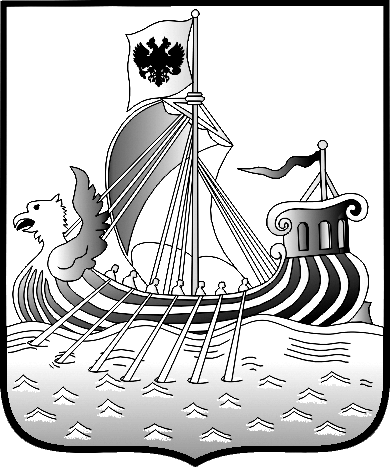 ДЕПАРТАМЕНТ ГОСУДАРСТВЕННОГО РЕГУЛИРОВАНИЯЦЕН И ТАРИФОВ КОСТРОМСКОЙ ОБЛАСТИАКТ о результатах систематического наблюдения и анализа информации в отношении ______________________________(субъект контроля)(ИНН _____________/ КПП _____________)
	Во исполнение приказа департамента государственного регулирования цен и тарифов Костромской области от «___» _______ 20__ г. № ___-П  «___» _____20___ г. __________________ департамента государственного регулирования цен и тарифов Костромской (должность уполномоченного лица)области ____________________  проведены контрольные мероприятия по наблюдению и анализу                                            (Ф.И.О.)информации за соблюдением  ___________________________________обязательных требований (субъект контроля)действующего законодательства Российской Федерации по раскрытию информации о регулируемой деятельности на ______________________________________________________. В ходе наблюдения и анализа установлено:________________________________________________________________________________________________________________________________________________________________________________________________________________________________________________________________________________________________________________________________________________В ходе проведения проверки выявлены нарушения:________________________________________________________________________________________________________________________________________________________________________________________________________________________________________________________________________________Выводы уполномоченного должностного лица:______________________________________________________________________________________________________________________________________________________________________________________________________________________________________________________________________________примечание: в выводах обязательно указываются периодичность выявленных нарушений Приложение на «___» л. в  «___» экз. прилагаются к экземпляру № 1.1 экз. акта – экземпляр департамента,  2 экз. акта – экземпляр субъекта проверкиПодпись уполномоченного должностного лица:«_____»____________201__г.             ___________  __________________________				      (подпись)               (должность, Ф.И.О.)Начальник отдела финансов, проверок и контроля «_____»____________201__г.              ___________  __________________________				      (подпись)               (должность, Ф.И.О.)Приложение № 3к Административному регламентуисполнения департаментом государственного регулирования цен и тарифов Костромской области государственной функции по осуществлению систематического наблюдения за исполнением обязательных требований, анализа и прогнозирования состояния исполнения обязательных требований при осуществлении деятельности в области регулирования тарифовФОРМА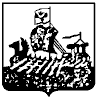 ДЕПАРТАМЕНТ ГОСУДАРСТВЕННОГО РЕГУЛИРОВАНИЯ ЦЕН И ТАРИФОВ КОСТРОМСКОЙ ОБЛАСТИСвердлова ул., дом 82А, г. Кострома, Костромская область, 156005,тел. (4942) 31 52 13, факс 37 34 01, Е-mail:tarif@adm44.ruПРЕДПИСАНИЕ № _____об устранении нарушений законодательства «___» ________  20__ года			г. Кострома, ул. Свердлова, 82аНа основании акта о результатах систематического наблюдения и анализа информации в отношении ________________ от«___» ________ 20__(юридическое лицо, должностное лицо) года № _______, руководствуясь Положением о департаменте государственного регулированияцен и тарифов Костромской области, утвержденного постановлениемадминистрации Костромской области от 31.07.2012 № 313-а, я, _______________________________________________________________,             Ф.И.О. должностного лица, проводившего проверку,_____________________________________________________________________________служебное удостоверение № ____, выданное _____ ________ 20__ годаПРЕДПИСЫВАЮ:Кому: юридическому / должностному лицу____________________________________________________________________________________________________________________________________,расположенному (проживающему) по адресу: _____________________________________________________________________________________________ИНН: _________________, ОГРН: __________________Информация о способе выполнения предписания:Информацию о выполнении пунктов настоящего предписания представить в департамент государственного регулирования цен и тарифов Костромской области по адресу: 156005, г. Кострома, ул. Свердлова, 82а, в срок не позднее 5 (пяти) рабочих дней по истечении срока выполнения соответствующих пунктов предписания.Предписание может быть обжаловано в установленном законом порядке.Обжалование не приостанавливает исполнение настоящего предписания.При невыполнении настоящего предписания будет рассмотрен вопрос о привлечении нарушителей к административной ответственности по ч. 5 ст. 19.5 КоАП РФ.Должность: __________________________________________________________________________________________________________________________(Ф.И.О., подпись)М.П.Предписание получил: _____________________________________________________					(должность)_________________   _______________________   «___» ____________ 20__ г.(подпись)               (Ф.И.О.)                     (дата)Предписание направлено посредством почтового отправления: 
«__» ___ 20__ г.исх. № Д/РЦТ-________Приложение № 4к Административному регламентуисполнения департаментом государственного регулирования цен и тарифов Костромской области государственной функции по осуществлению систематического наблюдения за исполнением обязательных требований, анализа и прогнозирования состояния исполнения обязательных требований при осуществлении деятельности в области регулирования тарифовФОРМА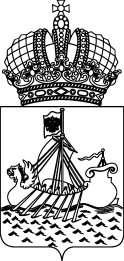 ДЕПАРТАМЕНТ ГОСУДАРСТВЕННОГО РЕГУЛИРОВАНИЯ 
ЦЕН И ТАРИФОВ КОСТРОМСКОЙ ОБЛАСТИСвердлова ул., дом 82а, г. Кострома,Костромская область, 156005,тел. (4942) 31-52-13, факс 37-34-01,Е-mail:tarif@adm44.ruУведомлениео назначении времени и места составления протоколаоб административном правонарушенииг. Кострома								 «___» ________ 20__ г. 											_______ час.Мною, ___________________________________________________________, 					(должность лица, Ф.И.О.)как должностным лицом, уполномоченным составлять протоколы об административных правонарушениях, в соответствии с постановлением администрации Костромской области от 22.10.2013 № 425-а «Об уполномоченном исполнительном органе государственной власти Костромской области и о внесении изменений в постановление администрации Костромской области от 09.12.2011 № 485-а», обнаружены факты, указывающие на наличие события административного правонарушения, а именно:______________________________________________________________________________________________________________________________________________________________________________________________________На основании вышеизложенного уведомляю прибыть:- в случае возбуждения дела об административном правонарушении в отношении юридического лица законного представителя юридического лица ______________________________________________________________(ОГРН, ИНН/КПП, юридический адрес, место фактического осуществления деятельности)либо его представителя с надлежащим образом оформленными полномочиями __________________________________________________________________(Ф.И.О. должность, документ, удостоверяющий личность, документ, удостоверяющий полномочия представителя, адрес регистрации);- в случае возбуждения дела об административном правонарушении в отношении должностного лица должностное лицо _______________________________________________________________________________________(Ф.И.О., должность, документ, удостоверяющий личность,  адрес регистрации, адрес фактического проживания)либо его представителя с нотариально оформленной доверенностью ____________________________________________________________________________________(Ф.И.О., документ, удостоверяющий личность, документ, удостоверяющий полномочия представителя, адрес регистрации)«___» ___________ 20__ годас «______» часов до «________» часовв департамент государственного регулирования цен и тарифовКостромской области по адресу: г. Кострома, ул. Свердлова, 82а, каб. ___для составления протокола/ов об административном правонарушенииЯвка обязательна. При себе иметь документ, удостоверяющий личность (паспорт). Представителю иметь документ, удостоверяющий личность (паспорт), и надлежащим образом оформленную доверенность.В случае невозможности явки в назначенное время по уважительной причине просим уведомить департамент заблаговременно. Неявка Вами в указанный срок может повлечь последствия, предусмотренные статьей 28.2 КоАП РФ или статьей 27.2 КоАП РФ.Одновременно сообщаем, что действующим законодательством Вам предоставлены следующие права:Согласно ст. 51 Конституции РФ никто не обязан свидетельствовать против себя самого, своего супруга и близких родственников.В соответствии со ст. 28.2 КоАП РФ в протоколе об административном правонарушении указываются объяснение лица или представителя лица, в отношении которых возбуждено дело, иные сведения, необходимые для решения дела.При составлении протокола об административном правонарушении физическому лицу или законному представителю юридического лица, в отношении которых возбуждено дело об административном правонарушении, разъясняются их права и обязанности, предусмотренные КоАП РФ, должна быть предоставлена возможность ознакомления с протоколом об административном правонарушении.В соответствии с ч. 4.1 ст. 28.2 КоАП РФ в случае неявки физического лица, или законного представителя физического лица, или законного представителя юридического лица, в отношении которых ведется производство по делу об административном правонарушении, если они извещены в установленном порядке, протокол об административном правонарушении составляется в их отсутствие.В соответствии со ст. 25.1 КоАП РФ Вы имеете право знакомиться со всеми материалами дела, давать объяснения, представлять доказательства, заявлять ходатайства и отводы, приносить жалобы на родном языке, пользоваться юридической помощью защитника, а также иными процессуальными правами в соответствии с КоАП РФ.На основании ст. 51 Конституции Российской Федерации никто не обязан свидетельствовать против себя самого, своего супруга и близких родственников, круг которых определяется федеральным законом. Федеральным законом могут устанавливаться иные случаи освобождения от обязанности давать свидетельские показания.Должность лица, составившего уведомление _________/__________________ 								подпись              Ф.И.ОДЕПАРТАМЕНТ ГОСУДАРСТВЕННОГО РЕГУЛИРОВАНИЯ ЦЕН И ТАРИФОВ КОСТРОМСКОЙ ОБЛАСТИП О С Т А Н О В Л Е Н И ЕПодготовка приказа об утверждении графика систематического наблюдения 
и анализа о соблюдении субъектами контроля стандартов раскрытия информацииПодготовка приказа об утверждении графика систематического наблюдения 
и анализа о соблюдении субъектами контроля стандартов раскрытия информацииПодготовка приказа об утверждении графика систематического наблюдения 
и анализа о соблюдении субъектами контроля стандартов раскрытия информацииПодготовка приказа об утверждении графика систематического наблюдения 
и анализа о соблюдении субъектами контроля стандартов раскрытия информацииПодготовка приказа об утверждении графика систематического наблюдения 
и анализа о соблюдении субъектами контроля стандартов раскрытия информацииОсуществление контрольных мероприятий по систематическому наблюдению и анализу информации о соблюдении подконтрольными субъектами стандартов раскрытия информацииОсуществление контрольных мероприятий по систематическому наблюдению и анализу информации о соблюдении подконтрольными субъектами стандартов раскрытия информацииОсуществление контрольных мероприятий по систематическому наблюдению и анализу информации о соблюдении подконтрольными субъектами стандартов раскрытия информацииОсуществление контрольных мероприятий по систематическому наблюдению и анализу информации о соблюдении подконтрольными субъектами стандартов раскрытия информацииОсуществление контрольных мероприятий по систематическому наблюдению и анализу информации о соблюдении подконтрольными субъектами стандартов раскрытия информацииОформление акта по результатам систематического наблюдения и анализаОформление акта по результатам систематического наблюдения и анализаОформление акта по результатам систематического наблюдения и анализаОформление акта по результатам систематического наблюдения и анализаОформление акта по результатам систематического наблюдения и анализаНарушения выявленыНарушения выявленыНарушения выявленыНарушения не выявленыСоставление акта о наличии или отсутствии выявленных нарушений обязательных требований в части стандартов раскрытия информацииСоставление акта о наличии или отсутствии выявленных нарушений обязательных требований в части стандартов раскрытия информацииСоставление акта о наличии или отсутствии выявленных нарушений обязательных требований в части стандартов раскрытия информацииСоставление акта о наличии или отсутствии выявленных нарушений обязательных требований в части стандартов раскрытия информацииСоставление акта о наличии или отсутствии выявленных нарушений обязательных требований в части стандартов раскрытия информацииВынесение предписания об устранении выявленных нарушенийВынесение предписания об устранении выявленных нарушенийВынесение предписания об устранении выявленных нарушенийМониторинг выявленных нарушенийМониторинг выявленных нарушенийМониторинг выявленных нарушенийНарушения устраненыНарушения 
не устраненыСоставление протокола об административном правонарушенииОформление сводного отчета по результатам систематического наблюдения 
и анализа и размещение его на официальном сайте департамента в сети «Интернет»Оформление сводного отчета по результатам систематического наблюдения 
и анализа и размещение его на официальном сайте департамента в сети «Интернет»Оформление сводного отчета по результатам систематического наблюдения 
и анализа и размещение его на официальном сайте департамента в сети «Интернет»Оформление сводного отчета по результатам систематического наблюдения 
и анализа и размещение его на официальном сайте департамента в сети «Интернет»Оформление сводного отчета по результатам систематического наблюдения 
и анализа и размещение его на официальном сайте департамента в сети «Интернет»156005, г. Кострома, ул. Свердлова, 82-а“”20г.г.(место составления)(дата составления)(дата составления)(дата составления)(дата составления)(дата составления)(дата составления)№ п/пСодержание пунктов предписанияСрок выполненияОснование(я) предписания1.2.3.4.5.6.